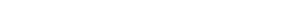 Prozess - SteckbriefProzess - SteckbriefProzess - SteckbriefProzess - SteckbriefProzess - SteckbriefProzess - SteckbriefProzess - SteckbriefProzess - SteckbriefProzess - SteckbriefProzess - SteckbriefProzess - SteckbriefProzess - SteckbriefALLGEMEINESALLGEMEINESALLGEMEINESALLGEMEINESALLGEMEINESALLGEMEINESALLGEMEINESALLGEMEINESProzessnamePersonalbedarfsplanungPersonalbedarfsplanungPersonalbedarfsplanungProzesseigentümerPersonalwesenProzessanalystLeiter des PersonalwesensProzessversion1.0Datum29.09.2013INHALTINHALTINHALTINHALTINHALTINHALTINHALTINHALTKurzbeschreibungErmittlung des Personalbedarfs anhand von Produktions- und AbsatzplanungenErmittlung des Personalbedarfs anhand von Produktions- und AbsatzplanungenErmittlung des Personalbedarfs anhand von Produktions- und AbsatzplanungenProzesszielErmittlung des PersonalbedarfsErmittlung des PersonalbedarfsErmittlung des PersonalbedarfsROLLENROLLENROLLENROLLENROLLENROLLENROLLENROLLENVerantw. ProzessmanagerTeamleiter des PersonalwesensTeamleiter des PersonalwesensTeamleiter des PersonalwesensProzessanwenderMitarbeiter des PersonalwesensMitarbeiter des PersonalwesensMitarbeiter des PersonalwesensProzessanwenderMitarbeiter des PersonalwesensMitarbeiter des PersonalwesensMitarbeiter des PersonalwesensZUSÄTZLICHE INFORMATIONENZUSÄTZLICHE INFORMATIONENZUSÄTZLICHE INFORMATIONENZUSÄTZLICHE INFORMATIONENZUSÄTZLICHE INFORMATIONENZUSÄTZLICHE INFORMATIONENZUSÄTZLICHE INFORMATIONENZUSÄTZLICHE INFORMATIONENProzessinputProduktions- und Absatzplanungen, historische Kennzahlen/ErfahrungswerteProduktions- und Absatzplanungen, historische Kennzahlen/ErfahrungswerteProduktions- und Absatzplanungen, historische Kennzahlen/ErfahrungswerteProzessinputProduktions- und Absatzplanungen, historische Kennzahlen/ErfahrungswerteProduktions- und Absatzplanungen, historische Kennzahlen/ErfahrungswerteProduktions- und Absatzplanungen, historische Kennzahlen/ErfahrungswerteProzessoutputBruttopersonalbedarfBruttopersonalbedarfBruttopersonalbedarfProzessoutputBruttopersonalbedarfBruttopersonalbedarfBruttopersonalbedarfProzessauslösendesEreignis (Start)Personalbedarfsplanung angestoßenPersonalbedarfsplanung angestoßenPersonalbedarfsplanung angestoßenProzessauslösendesEreignis (Start)Personalbedarfsplanung angestoßenPersonalbedarfsplanung angestoßenPersonalbedarfsplanung angestoßenGrob enthaltene ProzessteileProduktions- und Absatzplanung analysieren, Arbeitseinheiten ableiten, Zeitbedarf für Arbeitseinheiten ermitteln, Zeitbedarf mit historischen Kennzahlen vergleichen, Bruttopersonalbedarf ableitenProduktions- und Absatzplanung analysieren, Arbeitseinheiten ableiten, Zeitbedarf für Arbeitseinheiten ermitteln, Zeitbedarf mit historischen Kennzahlen vergleichen, Bruttopersonalbedarf ableitenProduktions- und Absatzplanung analysieren, Arbeitseinheiten ableiten, Zeitbedarf für Arbeitseinheiten ermitteln, Zeitbedarf mit historischen Kennzahlen vergleichen, Bruttopersonalbedarf ableitenProzesskennzahlen,MessgrößenArbeitseinheiten, Zeitbedarf/Zeitspannen, BruttopersonalbedarfArbeitseinheiten, Zeitbedarf/Zeitspannen, BruttopersonalbedarfArbeitseinheiten, Zeitbedarf/Zeitspannen, BruttopersonalbedarfProzesskennzahlen,MessgrößenArbeitseinheiten, Zeitbedarf/Zeitspannen, BruttopersonalbedarfArbeitseinheiten, Zeitbedarf/Zeitspannen, BruttopersonalbedarfArbeitseinheiten, Zeitbedarf/Zeitspannen, BruttopersonalbedarfProzesskennzahlen,MessgrößenArbeitseinheiten, Zeitbedarf/Zeitspannen, BruttopersonalbedarfArbeitseinheiten, Zeitbedarf/Zeitspannen, BruttopersonalbedarfArbeitseinheiten, Zeitbedarf/Zeitspannen, BruttopersonalbedarfProzesskennzahlen,MessgrößenArbeitseinheiten, Zeitbedarf/Zeitspannen, BruttopersonalbedarfArbeitseinheiten, Zeitbedarf/Zeitspannen, BruttopersonalbedarfArbeitseinheiten, Zeitbedarf/Zeitspannen, BruttopersonalbedarfStärkenStrukturierte Vorgehensweise zur Ermittlung des Arbeitskraftbedarfs anhand von Produktions- und Absatzplanungen und historischen Kennzahlen Strukturierte Vorgehensweise zur Ermittlung des Arbeitskraftbedarfs anhand von Produktions- und Absatzplanungen und historischen Kennzahlen Strukturierte Vorgehensweise zur Ermittlung des Arbeitskraftbedarfs anhand von Produktions- und Absatzplanungen und historischen Kennzahlen Verbesserungspotentiale---AnforderungenProduktions- und Absatzplanungen, historische Kennzahlen/ErfahrungswerteProduktions- und Absatzplanungen, historische Kennzahlen/ErfahrungswerteProduktions- und Absatzplanungen, historische Kennzahlen/ErfahrungswerteBeteiligte Organisationseinheiten / StellenProduktionProduktionProduktionBeteiligte Organisationseinheiten / StellenProduktionProduktionProduktionBeteiligte Organisationseinheiten / StellenProduktionProduktionProduktionBeteiligte Organisationseinheiten / StellenProduktionProduktionProduktionProzessartFührungsprozessKernprozess UnterstützungsprozessFührungsprozessKernprozess UnterstützungsprozessProzessartFührungsprozessKernprozess UnterstützungsprozessFührungsprozessKernprozess UnterstützungsprozessProzessartFührungsprozessKernprozess UnterstützungsprozessFührungsprozessKernprozess Unterstützungsprozess